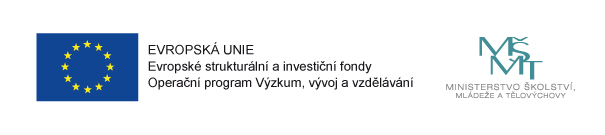 Kupní smlouva(dále jen „Smlouva“) uzavřená dle § 2079 a násl. zákona č.89/2012 Sb., Občanský zákoník, ve znění pozdějších předpisů (dále jen „Občanský zákoník“).Smluvní stranyZákladní škola a mateřská škola Brno, Kotlářská 4, příspěvková organizace	Sídlo:	Kotlářská 4, 602 00 Brno BrnoZastoupena:	Mgr. Bc. LiboremZřídkaveselýmIČ:	44993978(dále jen „Kupující č.1“)Základní škola národního umělce Petra Bezruče, Frýdek Místek, tř. T. G. Masaryka 454Sídlo:	Tř. T. G. Masaryka 454, 738 01 Frýdek-MístekZastoupena:	Mgr. ZbyňkemŠostýmIČ:	60045965(dále jen „Kupující č.2“)Základní škola a základní umělecká škola, Bezdrevská 3, České Budějovice	Sídlo:	Bezdrevská 3, 370 11 České BudějoviceZastoupena:	PravoslavemNěmečkemIČ:	00666131(dále jen „Kupující č.3“)Základní škola, Kunovice, U Pálenice 1620, okres Uherské Hradiště, p.o.Sídlo:	U Pálenice 1620, 686 04 KunoviceZastoupena:	Mgr. MarkemTvrdoněmIČ:	70989958(dále jen „Kupující č.4“)Základní škola Šumperk, Vrchlického 22Sídlo:	Vrchlického 22, 787 01 ŠumperkZastoupena:	Mgr. PetremMálkemIČ:	60339381(dále jen „Kupující č.5“)Základní škola Ústí nad Orlicí, Komenského 11Sídlo:	Komenského 11, 562 06 Ústí nad OrlicíZastoupena:	Mgr. Bc. RadkemŠkarkouIČ:	75018365(dále jen „Kupující č.6“)Základní škola Nová Paka, Komenského 555	Sídlo:	Komenského 55, 509 01 Nová PakaZastoupena:	Mgr. MilanemSchlöglemIČ:	49305620(dále jen „Kupující č.7“)Základní škola Dr. Miroslava Tyrše, Česká Lípa, Mánesova 1526, p.oSídlo:	Mánesova 1526, 470 01 Česká LípaZastoupena:	Mgr. Antonínem LačnýmIČ:	49864611(dále jen „Kupující č.8“)Základní škola Ústí nad Labem, Stříbrnická 3031/4, příspěvková organizace, příspěvková organizace	Sídlo:	Stříbrnická 3031/4, Severní Terasa, 400 11 Ústí nad Labem Zastoupena:	MichalemŠevcovicemIČ:	44553196(dále jen „Kupující č.9“)2. základní škola Bochov, příspěvková organizace Sídlo:	Okružní 367, 364 71 BochovZastoupena:	Mgr. VěrouSosnovcovouIČ:	70991529(dále jen „Kupující č.10“)25. základní škola Plzeň, Chválenická 17, příspěvková organizace	Sídlo:	Chválenická 360/17, Koterov 326 00 PlzeňZastoupena:	Mgr. Eliškou SyřínkovouIČ:	69972141(dále jen „Kupující č.11“)Základní škola Okříšky	Sídlo:	J. A. Komenského 87, 675 21 OkříškyZastoupena:	Ing. LudmilouLangovouIČ:	48526096(dále jen „Kupující č.12“)Základní škola Jungmanovy sady Mělník, příspěvková organizaceSídlo:	Tyršova 93, 276 01 MělníkZastoupena:	PaeDr. DaliboremUllrychemIČ:	47011319(dále jen „Kupující č.13“)Základní škola, Praha 10, U Roháčových kasáren 19/1381Sídlo:	U Roháčových kasáren 1381/19, 100 00 PrahaZastoupena:	Mgr. JindrouPohořelouIČ:	65993225(dále jen „Kupující č.14“)(všchni kupující dále jen „Kupující“ nebo „Zadavatel“)		COMPLEX, spol. s.r.o.Sídlo:	Bavorská 856/14, 155 00 Praha 5 - StodůlkyJednající:	Jiří Chlachula, jednatele-mail:	jiri.chlachula@complex.cztelefon:	603 159 990IČ:	18627641Bankovní spojení:	7770622/0800(dle jen „Prodávající“)PreambuleII.1.	Prodávající je držitelem příslušných živnostenských oprávnění potřebných k dodání zboží a má řádné vybavení, zkušenosti a schopnosti, aby řádně a včas dodal zboží dle Smlouvy a je tak způsobilý splnit svou nabídku ze dne …………………podanouv zadávacím  řízení  vyhlášeném podle § 53 zákona č. 134/2016 Sb., o zadávání veřejných zakázek, v účinném znění (dále jen „zákon“)veveřejné zakázce„Rozvoj kreativity ve výuce přírodovědných předmětů_Druhá dodávka Fyziky II“, kterou vybral Zadavatel jako nabídku nejvhodnější. Prodávající prohlašuje, že je schopný zboží dle Smlouvy dodat v souladu se Smlouvou za sjednanou cenu a že si je vědom skutečnosti, že Zadavatel má značný zájem na dodání zboží, které je předmětem Smlouvy v čase a kvalitě dle Smlouvy.II.3.	Z těchto důvodů dohodly se smluvní strany na uzavření Smlouvy.Předmět plněníIII.1.	Prodávající se Smlouvou zavazuje dodat pro Zadavatele řádně a včas, na svůj náklad a na své nebezpečí sjednané zboží dle článku IV. Smlouvy a umožní mu k němu nabýt vlastnické právo a Zadavatel se zavazuje dodané zboží převzít a zaplatit cenu sjednanou v odst. 1 článku VI této smlouvy.III.2.	Prodávající splní závazek založený Smlouvou tím, že řádně a včas dodá zboží dle Smlouvy, umožní Zadavateli nabýt k němu vlastnické právo a splní všechny ostatní povinnosti vyplývající ze Smlouvy.III.3.	Zadavatel splní závazek založený Smlouvou tím, že zboží převezme a řádně a včas zaplatí cenu zboží.III.4.	Prodávající touto smlouvou poskytne nebo zprostředkuje zadavateli poskytnutí práva užití software pro potřebu zadavatele. Podrobná specifikace software je uvedena v příloze č. 1 této smlouvy. U software nepřechází na zadavatele vlastnické právo, ale pouze oprávnění k časově neomezenému užití podle přiložených licenčních podmínek.Specifikace zbožíIV.1.	Účelem této Smlouvy je dodání zboží v rámci projektu podpořeného z Operačního programu Výzkum, Vývoj a Vzdělávání.IV.2.	Předmětem smlouvy je dodávka 42ks sad pomůcek na fyziku s tím kompatibilních 42 licencí softwaru pro školy sdružené pod centrálním zadavatelem Institut pro regionální spolupráci, o.p.s.v rozsahu dle technických podmínek,které jsou součásti smlouvy a přesně specifikují zboží, které je předmětem smlouvy. Předmětem smlouvy je také:instalace požadovaného softwaru, doprava zboží do míst plnění specifikovaných v příloze smlouvy,vyložení zboží z přepravného vozidla na místa umístnění v sídle zadavatele (kupujícího),příprava zboží do stavu připravené k okamžitému spuštění,předání kompletní dokumentace včetně návodu k použití v českém jazyce zadavateli.Technická specifikace je přímo samostatnou přílohou smlouvy a je přílohou smlouvy taky jako součást nabídky prodávajícíhov předmětném zadávacím řízení „Rozvoj kreativity ve výuce přírodovědných předmětů_Dodávka Fyziky II“. V případě rozdílů mezi jednotlivými technickými specifikacemi jsou závazné technické podmínky, které jsou součásti nabídky prodávajícího. V případě, že Prodávající není oprávněn poskytnout Zadavateli právo užití software sám, zajistí poskytnutí práva k užití software Zadavateli prostřednictvím třetí osoby oprávněné k poskytnutí práva užití software Zadavateli.IV. 3.    Dodavatel se zavazuje , že v rámci předmětu plnění poskytne rovněž dopravu na místo plnění, zprovoznění dodaného zboží a základní zaškolení obsluhy.IV.4.	Prodávající se zavazuje, že dodá celý předmět plnění, tak jak je specifikován v přílohách této smlouvy.Doba plnění a místo dodáníV.1.	Dodání předmětu plnění je sjednáno do 60 dnů od doručení písemné výzvy k zahájení plnění předmětu veřejné zakázky. To znamená, že porušením tohoto závazku je nedodání kteréhokoliv bodu předmětu zakázky do 60 dnů od doručení písemné výzvy k zahájení plnění předmětu veřejné zakázky. Toto ustanovení je zajištěno smluvní pokutou sjednanou Smlouvou.V.2.	Splněním dodávky se rozumí protokolární předání a převzetí zboží Kupujícími v místech určených. O dodání a převzetí zboží sepíše prodávající s kontaktními osobami dodací list, v němž potvrdí, že dodané zboží bylo předáno bez zjevných vad a v souladu s dohodnutými technickými podmínkami. Od okamžiku podepsání dodacího listu na zboží začíná plynout záruční doba podle Smlouvy.V.3.	Místa plnění veřejné zakázky jsou stanovené v příloze „Specifikace míst plnění“.V.4.	Dodávky budou prodávajícím rozmístěny na místa specifikované v příloze. Doprava na místa plnění je součástí Ceny zboží. V každé škole budou dodávky umístěny po předchozí dohodě s kontaktní osobou, který bude o dodání dodávek informován min. 7 pracovních dnů předem.Součástí dodání je písemné a orazítkované potvrzení o počtu a specifikaci předaných dodávek podepsané kontaktní osobou specifikovanou v příloze smlouvy.Cena zboží a platební podmínkyVI.1.	Smluvní strany se dohodly na této výši ceny zboží: Cena bez DPH 1 389 780,-Kč (slovy: jeden milion tři sta osmdesát devět tisíc sedm set osmdesát korun českých) DPH ve výši 291 854,-Kč (slovy:dvěstě devadesát jeden tisíc osm set padesát čtyři korun českých) Cena včetně DPH ve výši 1 681 634,-Kč (slovy: jeden milion šestset osmdesát  tisíc šest set třicet čtyři korun českých)(dále též „Cena za předmět plnění“ nebo „Cena zboží“) VI.2.	Cena zboží je dále blíže specifikována v příloze č. 1 Smlouvy. Tato cena vztahující se k předmětu plnění jeho rozsahu a způsobu dodání, tak, jak je sjednáno v době uzavření Smlouvy, byla sjednána jako cena nejvýše přípustná, která je překročitelná pouze v případě změny právních předpisů ovlivňujících výši DPH u ceny sjednané Smlouvou.VI.3.	Zadavatelem bude kupní cena uhrazena po dodání a převzetí celého předmětu Smlouvy, dle podmínek stanovených v této Smlouvě.VI.4.	Pododání zbožívyhotoví a předá Prodávající Zadavateli daňový doklad– fakturuza dodání dodávky. VI.5.	Daňový doklad - faktura bude obsahovat pojmové náležitosti daňového dokladu stanovené zákonem č. 235/2004 Sb. – o dani z přidané hodnoty, v platném znění, a zákonem č. 563/1991 Sb. – o účetnictví, v platném znění. Na daňovém dokladu - faktuře musí být uvedeno registrační číslo projektu, ze kterého bude provedena úhrada dle této smlouvy a logolink. V případě, že daňový doklad nebude obsahovat správné údaje či bude neúplný, je Zadavatel oprávněn daňový doklad - fakturu vrátit ve lhůtě do data jeho splatnosti Prodávajícímu. Prodávající je povinen takový daňový doklad - fakturu opravit, event. vystavit nový daňový doklad - fakturu - lhůta splatnosti počíná v takovém případě běžet ode dne doručení opraveného či nově vystaveného dokladu - faktury Zadavateli. Přílohou daňového dokladu - faktury musí být kopie dodacího listu potvrzeného zástupcem Zadavatele. VI.6.	Není-li dohodnuto jinak, je splatnost daňových dokladů smluvními stranami dohodnuta na 30 (slovy: třicet) kalendářních dní ode dne řádného doručenídaňového dokladu - faktury Prodávajícím Zadavateli. Daňový doklad - faktura se považuje za řádně a včas zaplacený, bude-li poslední den této lhůty účtovaná částka odepsána z účtu Zadavatele.  Součinnost smluvních stranVII.1.	Smluvní strany se zavazují vyvinout veškeré úsilí k vytvoření potřebných podmínek pro dodání zboží dle podmínek stanovených Smlouvou, které vyplývají z jejich smluvního postavení. To platí i v případech, kde to není výslovně stanoveno ustanovením Smlouvy.VII.2.	Pokud jsou kterékoli ze smluvních stran známy skutečnosti, které jí brání nebo budou bránit, aby dostála svým smluvním povinnostem, sdělí tuto skutečnost neprodleně písemně druhé smluvní straně. Smluvní strany se dále zavazují neprodleně odstranit v rámci svých možností všechny okolnosti, které jsou na jejich straně a které brání splnění jejich smluvních povinností.VII.3.	Prodávající se zavazuje, že na základě skutečností zjištěných v průběhu plnění povinností dle Smlouvy navrhne a provede opatření směřující k dodržení podmínek stanovených Smlouvou pro naplnění Smlouvy, k ochraně Zadavatele před škodami, ztrátami a zbytečnými výdaji a že poskytne Zadavateli veškeré potřebné doklady, konzultace, pomoc a jinou součinnost.VII.4.	Smlouva je uzavírána v rámci Operačního programu Výzkum, Vývoj a Vzdělávání.VII.5.	S ohledem na výše uvedené skutečnosti se Prodávající zavazuje, že poskytne subjektům provádějícím audit a kontrolu splnění povinností spojených s realizací projektu veškeré nezbytné informace týkající se jeho činností jako Zadavatele (v souladu s nařízením ES č. 448/2004, pravidlo 1, bod č. 3.2., podmínkami operačního programu a platnými právními předpisy). Prodávající je tedy povinen poskytnout kompletní dokumentaci týkající se projektu a umožnit vstup příslušným kontrolním subjektům, nejméně do konce roku 2030 a po tuto dobu doklady související s plněním této zakázky archivovat. Prodávající je povinen poskytnout součinnost při výkonu finanční kontroly ve smyslu zákona č. 320/2001 Sb. v platném znění.VII.6.	Ve smlouvách uzavíraných s případnými partnery a subdodavateli Prodávající zaváže touto povinností i případné partnery a subdodavatele veřejné zakázky. Prodávající je dále povinen uchovávat účetní záznamy vztahující se k předmětu plnění veřejné zakázky v elektronické podobě. Prodávající je povinen v souladu se zákonem č. 320/2001 Sb., o finanční kontrole, nařízením Komise (ES) č. 1083/2006, a v souladu s dalšími právními předpisy ČR a ES umožnit výkon kontroly všech dokladů vztahujících se k realizaci předmětu plnění veřejné zakázky, poskytnout osobám oprávněným k výkonu kontroly projektu, z něhož je zakázka hrazena, veškeré doklady související s realizací předmětu plnění veřejné zakázky, umožnit průběžné ověřování skutečného stavu plnění předmětu veřejné zakázky v místě realizace a poskytnout součinnost všem osobám oprávněným k provádění kontroly. Těmito oprávněnými osobami jsou Zadavatel a jím pověřené osoby, poskytovatel podpory projektu, z něhož je zakázka hrazena, a jím pověřené osoby, územní finanční orgány, Ministerstvo školství, mládeže a tělovýchovy, Ministerstvo financí, Nejvyšší kontrolní úřad, Evropská komise a Evropský účetní dvůr, případně další orgány oprávněné k výkonu kontroly. Prodávající má dále povinnost zajistit, aby obdobné povinnosti ve vztahu k předmětu plnění veřejné zakázky plnili také jeho případní subdodavatelé a partneři. Smlouva s vybraným dodavatelem bude zavazovat dodavatele řádně uchovávat originály všech dokladů souvisejících s plněním zakázky minimálně do 31. 12. 2030, pokud český právní řád (zákon č. 563/1991 Sb., o účetnictví, ve znění pozdějších předpisů, a zákon č. 235/2004 Sb., o dani z přidané hodnoty, ve znění pozdějších předpisů) nestanovuje lhůtu delší.VII.7. Prodávající je povinen umožnit zadavateli a všem subjektům oprávněným k výkonu kontroly projektu, z jehož prostředků je dodávka hrazena, provést kontrolu dokladů souvisejících s plněním zakázky, a to po dobu danou právními předpisy ČR k jejich uchovávání (zákon č. 563/1991 Sb., o účetnictví, a zákon č. 235/2004 Sb., o dani z přidané hodnoty).Záruka za zbožíVIII.1.	Prodávající v souladu s § 2113 a násl. Občanského zákoníku poskytuje záruku za jakostpředmětu plnění dle čl. III. a čl. IV. Smlouvy po dobu 24měsíců ode dne předání  a převzetí zboží.VIII.2.	V případě vzniku vad v  záruční době zajistí Prodávající neprodlené převzetí zboží v sídle zadavatele k servisní opravě od nahlášení vady a to do 24 hodin.VIII.3.	Za nahlášení vady je považováno telefonické oznámení a následně zaslání písemného (elektronické prostřednictvím e-mailu) oznámení vady Prodávajícímu.Úrok z prodlení a smluvní pokutaIX.1.	Pro případ porušení níže uvedených smluvních povinností si dohodly strany Smlouvy tyto ve smyslu ustanovení § 2048 a násl. Občanského zákoníku níže uvedené smluvní pokuty, jejichž sjednáním není dotčen nárok Zadavatele na náhradu újmyzpůsobené porušením povinnosti, utvrzené smluvní pokutou. Pohledávka Zadavatele na zaplacení smluvní pokuty může být započítána s pohledávkou Prodávajícího na zaplacení ceny.IX.2.	Pokud bude Prodávající v prodlení se splněním svého závazku dodat zboží nebo jeho část ve sjednaném termínu plnění, je Zadavatel oprávněn účtovat Prodávajícímu smluvní pokutu ve výši 0,05% z Ceny zboží za každý i započatý den prodlení.IX.3.	Dojde-li ze strany Zadavatele k prodlení při úhradě faktury je Prodávající oprávněn požadovat úhradu úroku z prodlení ve výši 0,05 % z dlužné částky za každý den prodlení.IX.4.	Smluvní pokutu vyúčtuje oprávněná strana do 30 dnů od jejích zjištění a druhá strana je povinna smluvní pokutu uhradit do 30 dnů od obdržení daňového dokladu - faktury. Totéž se týká úroků z prodlení.Odstoupení od SmlouvyX.1.	Smluvní strany se dohodly, že mohou od Smlouvy odstoupit v případech, kdy to stanoví zákon nebo Smlouva. Odstoupení od Smlouvy musí být provedeno písemnou formou a je účinné okamžikem jeho doručení druhé straně. Odstoupením od Smlouvy zanikají práva a povinnosti stran ze Smlouvy pro dosud nesplněnou část závazku, s výjimkou nároku na náhradu újmyvzniklé porušením Smlouvy, smluvních ustanovení týkajících se volby práva, řešení sporů mezi smluvními stranami a jiných ustanovení, které podle projevené vůle stran nebo vzhledem ke své povaze mají trvat i po ukončení Smlouvy. X.2.	Smluvní strany Smlouvy se dohodly, že podstatným porušením Smlouvy se rozumí zejména:jestliže se Prodávající dostane do prodlení s dodáním zboží po dobu delšínež čtrnáct kalendářních dnů, a/nebo jestliže bude zahájeno insolvenční řízení dle zák. č. 182/2006 Sb., o úpadku a způsobech jeho řešení v platném znění, jehož předmětem bude úpadek nebo hrozící úpadek Prodávajícího.X.3.	Zadavatel je oprávněnodstoupit od smlouvy v případě, že nezíská účelovou dotaci na financovánípředmětuSmlouvy, a nebo meziInstitut pro regionální spolupráci, o.p.s. a Ministerstvemškolství, mládeže a tělovýchovy bude krácena monitorovací zpráva podaná po podpisu tétosmlouvy v rámci projektu „Rozvoj kreativity ve výuce přírodovědných předmětů", reg. číslo CZ.02.3.68/0.0/0.0/16_010/0000549.Společná ustanoveníXI.1.	Není-li Smlouvou stanoveno výslovně něco jiného, lze Smlouvu měnit, doplňovat a upřesňovat pouze oboustranně odsouhlasenými, písemnými a průběžně číslovanými dodatky, podepsanými oprávněnými zástupci obou smluvních stran, které musí být obsaženy na jedné listině.XI.2.	Přílohy uvedené v textu Smlouvy a sumarizované v závěrečných ustanoveních Smlouvy tvoří nedílnou součást Smlouvy.XI.3.	Případné spory vzniklé ze Smlouvy budou řešeny podle platné právní úpravy věcně a místně příslušnými soudy České republiky. Závěrečná ustanoveníXIII.1.	Smlouva nabývá  účinnosti v den jejího podpisu osobami oprávněnými Smlouvu uzavřít.XIII.2.	Smluvní strany konstatují, že Smlouva byla vyhotovena ve dvou stejnopisech, z nichž Zadavatel obdrží jedno vyhotovení a Prodávající jedno vyhotovení. Každý stejnopis má právní sílu originálu.XIII.3.	Smluvní strany se dohodly, že v případě zániku právního vztahu založeného Smlouvou zůstávají v platnosti a účinnosti i nadále ustanovení, z jejichž povahy vyplývá, že mají zůstat nedotčena zánikem právního vztahu založeného Smlouvou.XIII.4.	Nedílnou součást Smlouvy tvoří jako přílohy Smlouvy: Příloha č. 1: 	Oceněná Technickáspecifikacepro veřejnou zakázku s názvem „IRS_Fyzika_II_Technické podmínky“Příloha č. 2: 	Nabídka prodávajícíhove veřejné zakázce „Rozvoj kreativity ve výuce přírodovědných předmětů_Druhá dodávka FyzikyII“, která je jako příloha smlouvy archivována u zadavatelePříloha č. 3: 	Specifikace míst plnění a kontaktních osob s názvem „IRS_Fyzika_II_Specifikace míst plnění“Příloha č. 4: 	Zadávací dokumentace veřejné zakázky s názvem „Rozvoj kreativity ve výuce přírodovědných předmětů_Druhá dodávka FyzikyII“, která je jako příloha smlouvy archivována u zadavateleXIII.5.	Obě smluvní strany potvrzují autentičnost Smlouvy a prohlašují, že si Smlouvu přečetly, s jejím obsahem souhlasí, že Smlouva byla sepsána na základě pravdivých údajů, z jejich pravé a svobodné vůle a bez jednostranně nevýhodných podmínek, což stvrzují svým podpisem, resp. podpisem svého oprávněného zástupce.Za ProdávajícíhoV………………… dne………………………………………………………………………………..Jiří Chlachula, jednatelCOMPLEX, spol. s.r.o.Za Kupujícího č.1V………………… dne………………………………………………………………………………..Mgr. Bc. Libor ZřídkaveselýZákladní škola a mateřská škola Brno, Kotlářská 4, příspěvková organizace Za Kupujícího č.2V………………… dne………………………………………………………………………………..Mgr. Zbyněk ŠostýZákladní škola národního umělce Petra Bezruče, Frýdek Místek, tř. T. G. Masaryka 454Za Kupujícího č.3V………………… dne………………………………………………………………………………..Pravoslav NěmečekZákladní škola a základní umělecká škola, Bezdrevská 3, České BudějoviceZa Kupujícího č.4V………………… dne………………………………………………………………………………..Mgr. Marek TvrdoňZákladní škola, Kunovice, U Pálenice 1620, okres UherskéHradiště, p.oZa Kupujícího č.5V………………… dne………………………………………………………………………………..Mgr. Petr MálekZákladní škola Šumperk, Vrchlického 22Za Kupujícího č.6V………………… dne………………………………………………………………………………..Mgr. Bc. RadekŠkarkaZákladní škola Ústí nad Orlicí, Komenského 11Za Kupujícího č.7V………………… dne………………………………………………………………………………..Mgr. Milan SchlöglZákladní škola Nová Paka, Komenského 555Za Kupujícího č.8V………………… dne………………………………………………………………………………..Mgr. Antonín LačnýZákladní škola Dr. Miroslava Tyrše, Česká Lípa, Mánesova 1526, p.o.Za Kupujícího č.9V………………… dne………………………………………………………………………………..Michal ŠevcovicZákladní škola Ústí nad Labem, Stříbrnická 3031/4, příspěvkováorganizace, příspěvkováorganizaceZa Kupujícího č.10V………………… dne………………………………………………………………………………..Mgr. VěraSosnovcová2. základní škola Bochov, příspěvkováorganizaceZa Kupujícího č.11V………………… dne………………………………………………………………………………..Mgr. Eliška Syřínková25. základní škola Plzeň, Chválenická 17, příspěvkováorganizaceZa Kupujícího č.12V………………… dne………………………………………………………………………………..Ing. LudmilaLangováZákladní škola OkříškyZa Kupujícího č.13V………………… dne………………………………………………………………………………..PaeDr. Dalibor UllrychZákladní škola Jungmanovy sady Mělník, příspěvkováorganizaceZa Kupujícího č.14V………………… dne………………………………………………………………………………..Mgr. JindraPohořeláZákladní škola, Praha 10, U Roháčových kasáren 19/1381